FARINGDON TOWN COUNCIL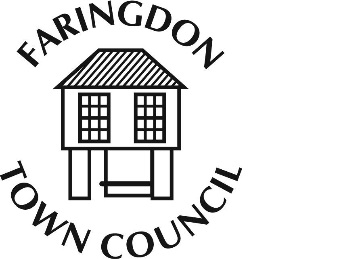 The Pump House, 5 Market Place FARINGDON, Oxfordshire, SN7 7HL Telephone 01367 240281 www.faringdontowncouncil.gov.ukClerk: Sally Thurston office@faringdontowncouncil.gov.ukAPPLICATION FOR TOWN CENTRE EXTERNAL DECORATION AND PLANTING BURSARYPart One – Applicant detailsName Address and postcode TelephoneWhat is the address of the property for which you require assistance? Are you the property owner? Delete as appropriate YES  /  NOIf No please ask the property owner to complete the following::Part two – project details How much is the total cost of the project?How much are you applying to this council for redecoration? How much are you applying to this council for external planting? What contribution are you making?                            Please Could you describe the work you wish to undertake and add anything you think may assist this application? (continue on a separate sheet if necessary)Please provide bank details where you would like payment should your application be successful